La lutte des SONIL dans la presse : 07 – 13 JanvierVendredi 07 Janvier :  : « Ils ne tomberont pas dans le panneau » : 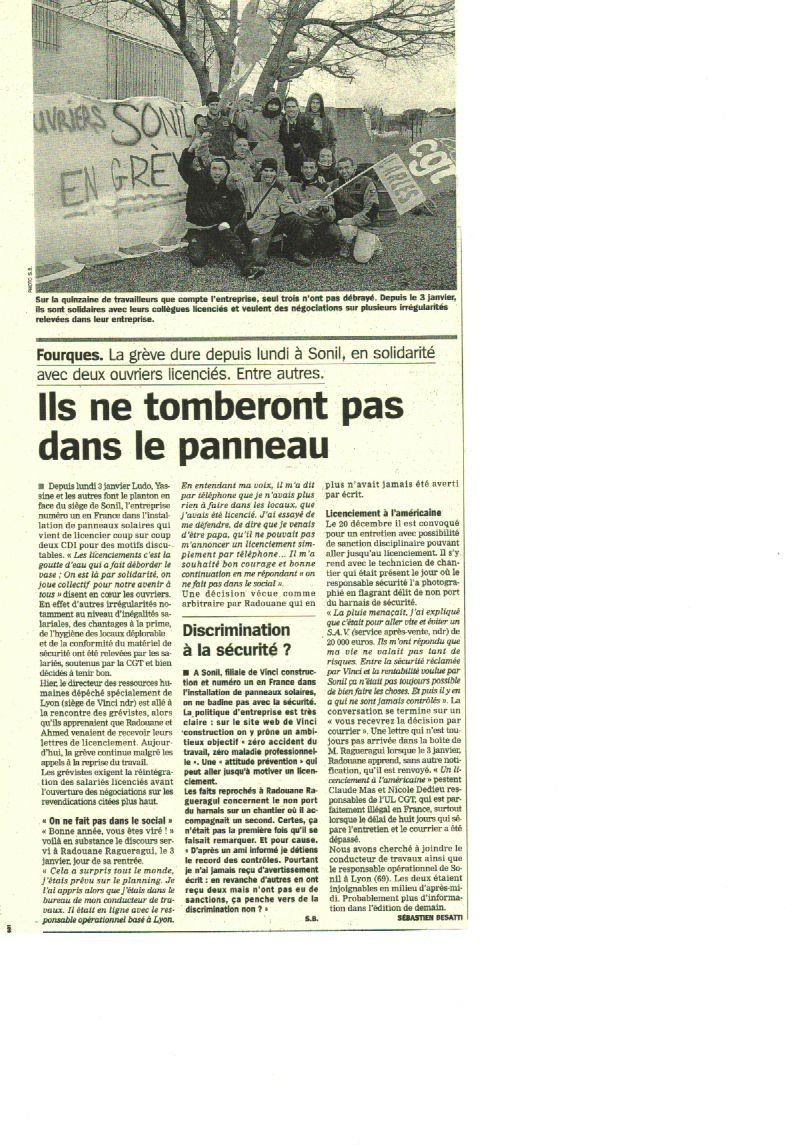 Mardi 11 Janvier :  : « Le soleil n’est plus au beau fixe chez Sonil » : 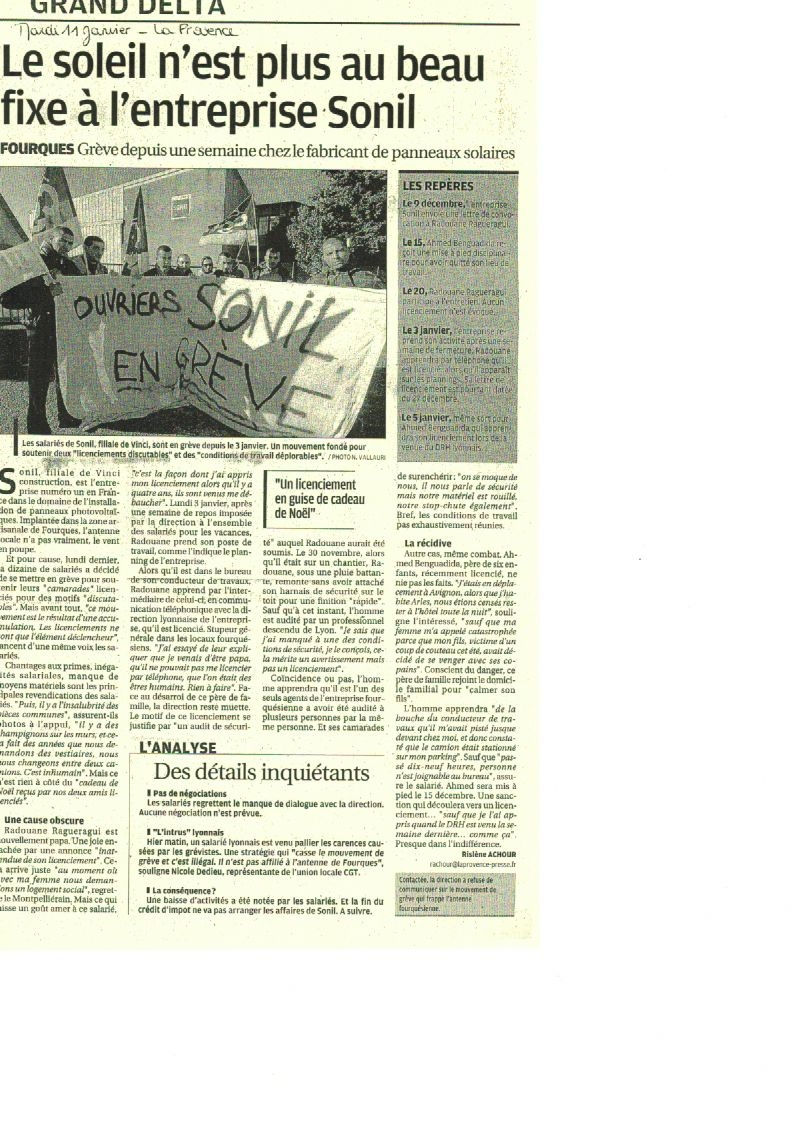 Mercredi 12 Janvier :  : « Le piquet de grève dure encore » : 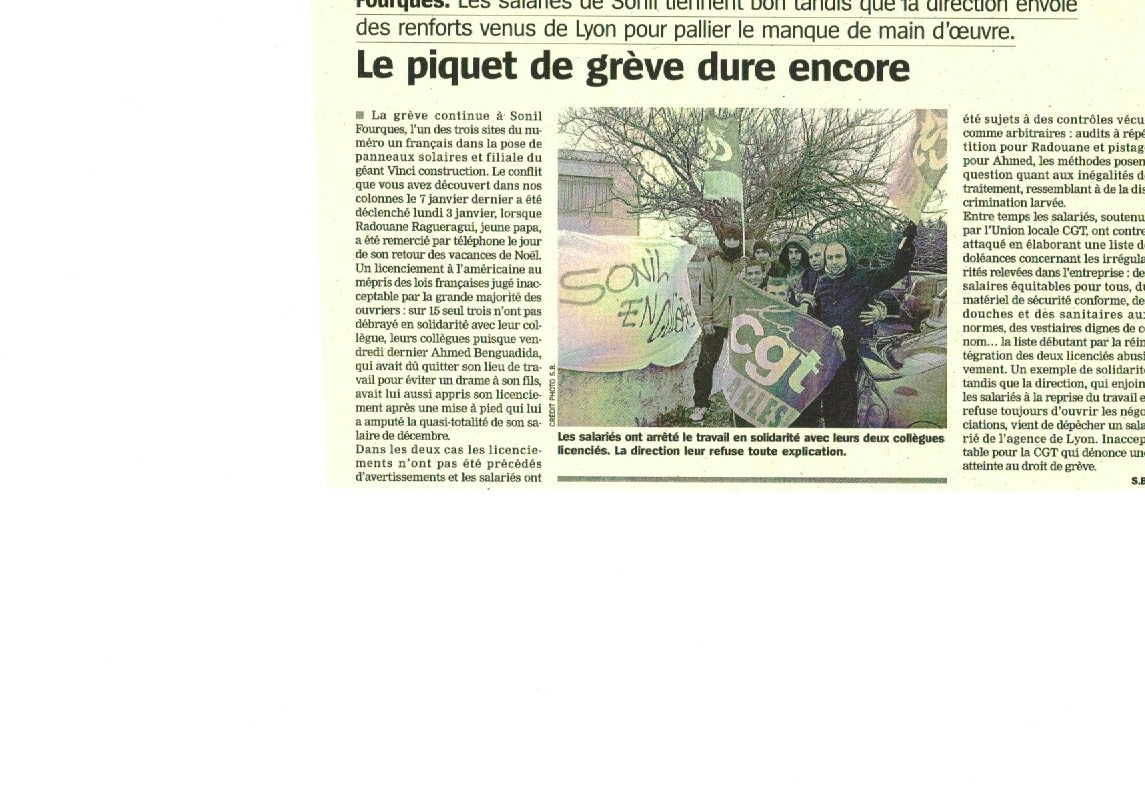 